Collier County Government   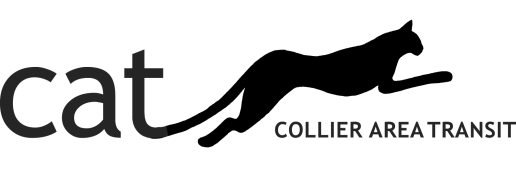 4/24/2024FOR IMMEDIATE RELEASEUSC Section 5307 & 5339 Federal Transit Administration Urbanized Area Formula Grant Program of Project30-Day Public Comment Period AnnouncedThe Collier County Public Transit & Neighborhood Enhancement Division is announcing a 30-day public comment period for the USC Section 5307 & 5339 Federal Transit Administration (FTA) Urbanized Area Formula Grant Program of Project (POP).  Every year the Public Transit & Neighborhood Enhancement Division has received federal grant funds for the Collier Area Transit (CAT) System. CAT has prepared the proposed Program of Projects and is taking it through the Public Participation Plan (PPP). The public comment period will end on May 24, 2024.The amount allocated to the Bonita Springs/Naples Urbanized Area for USC Section 5307 Urbanized Area Formula Program is $6,844,463.  The portion of the grant funds awarded to Collier County is $5,025,205, $176,792 to FDOT, and the remainder of $1,642,466 would be distributed to Lee County.Projects proposed for the appropriated funding may include, as funding permits: (1) transit improvement projects which include the improvement of bus stops; (2) security and safety enhancement by replacing Intelligent Transportation Equipment; (3) provision of Americans with Disabilities Act (ADA) Paratransit services; (4) funding for a replacement bus; (5) preventative maintenance; (6) and Fixed Route and Paratransit operational expenses.The amount allocated to the Bonita Springs/Naples Urbanized Area for USC Section 5339 Bus and Bus Facilities Urbanized Area Formula program would be $474,920.  Project proposed for the appropriated funding may include, as funding permits: (1) purchase of a new 40 Foot bus.### more ###The public comment period for the POP will end on May 24, 2024.  The POP will be on display at the customer service desks at the sites listed below:Naples City Hall735 8th Street SouthNaples FL 34102Collier County Growth Management Division2800 North Horseshoe Dr.Naples, Florida 34104Collier County Public Transit & Neighborhood Enhancement Collier Area Transit8300 Radio Rd, Naples FL 34104Everglades City Hall102 Copeland Avenue N.Everglades CityMarco Island City Hall50 Bald Eagle DriveMarco IslandCollier County Public Library2385 Orange Blossom DriveNaplesCareer Source Southwest Florida750 S. 5th StreetImmokaleeCollier Area Transit operates in compliance with Federal Transit Administration, (FTA) program requirements and ensures that transit services are made available and equitably distributed, and provides equal access and mobility to any person without regard to race, color, or national origin. Title VI of the Civil Rights Act of 1964; FTA Circular 4702.1A, "Title VI and Title VI Dependent Guidelines for Federal Transit Administration Recipients. ###Transportation Management ServicesPublic Transit & Neighborhood Enhancement Division8300 Radio RdNaples, FL 34104www.colliergov.netwww.twitter.com/CollierPIOwww.facebook.com/CollierGovwww.youtube.com/CollierGov